С  21.11.2022 по 25.11.2022гв школе прошла неделя профилактики безнадзорности, беспризорности и правонарушений в подростковой среде «Мы за чистые легкие »   В рамках профилактической неделе « Мы за чистые легкие » для обучающихся 1-11 классов были  проведены  в рамках уроков физической культуры дни спортаПрошел единый классный час «Мы за чистые легкие!»Ученики 9 класса организовали веселые перемены для обучающихся 1-4 классов.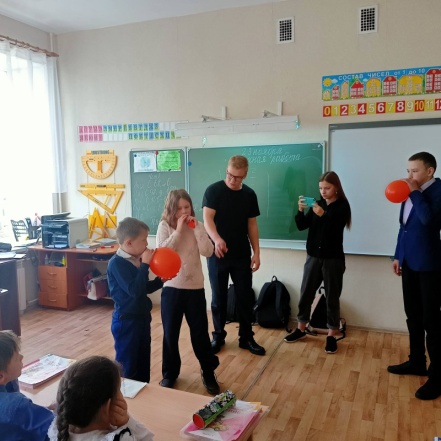 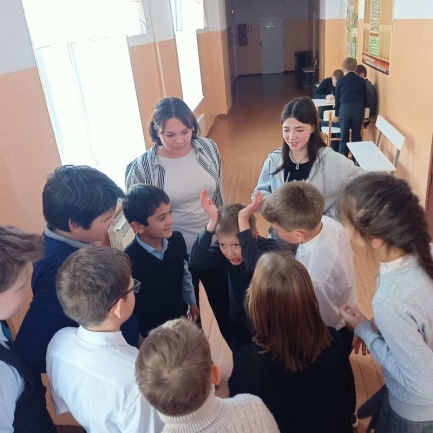 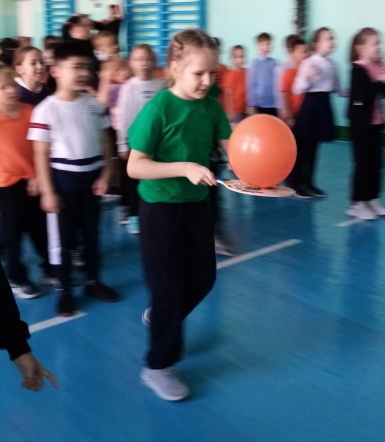 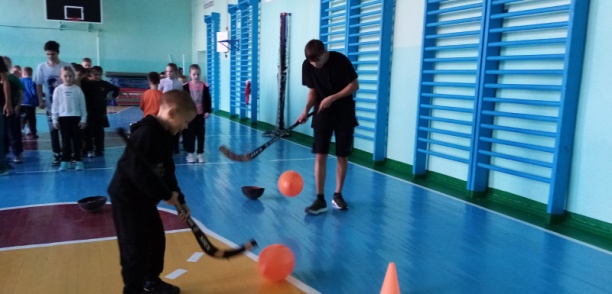 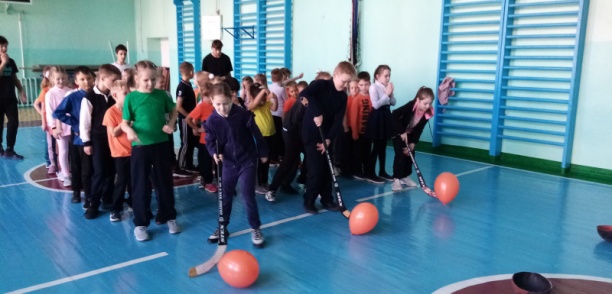 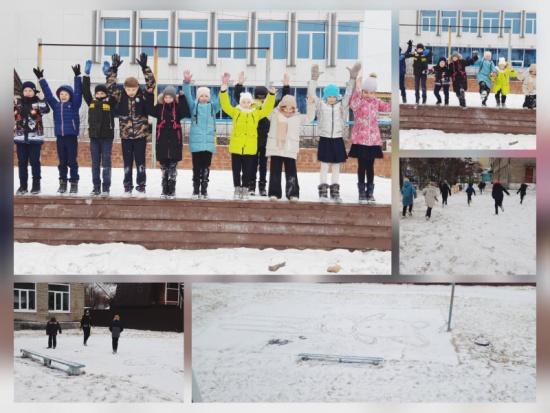 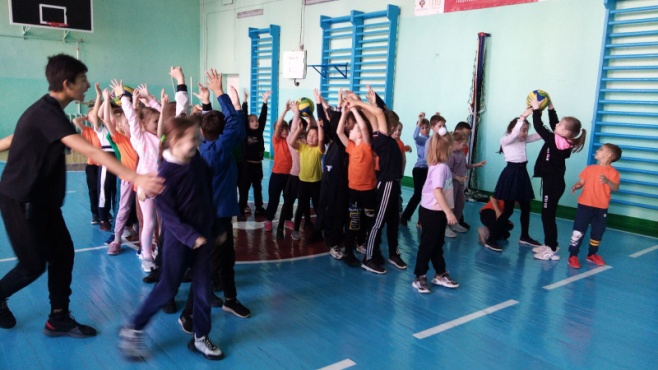 